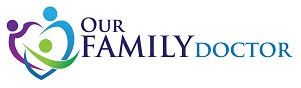  Michael Weizman, MD      	Meredith Polansky, MD     	Jodi Schwab, MD        		Andrea L. Preston, MD	             STANDARD AUTHORIZATION FOR USE AND DISCLOSURE OF PROTECTED HEALTH INFORMATIONREQUESTED INFORMATION TO BE DISCLOSED:Last History & PhysicalProgress Notes from the last yearLabs, Imaging, and other tests or studies from past two yearsAll consultation notesFOR THE PURPOSE OF CONTINUITY OF CARE, PERSONAL USE OR OTHERDISCLOSED BY:                                                                DISCLOSED TO:	                                                            Our Family Doctor                                                                     			43 Oakland Rd. Asheville, NC 28801			f# (828) 252-2555 ph# (828) 252-2511			I understand the information being released may include diagnosis of and prognosis about psychiatric and substance abuse disorders, stds, HIV infection and AIDS. My authorization will be valid until I revoke it in writing. I understand that the revocation will not apply to information that has already been released in response to this authorization. I understand that once the above information is disclosed, it may be redisclosed by the recipient and the information may not be protected by federal laws or regulations. A photocopy and/or facsimile of this authorization may be considered as valid as the original.PRINTED PATIENT NAME                                                                                                    DATE OF BIRTHPATIENT OR GUARDIAN SIGNATURE                                                                                   DATE SIGNEDNOTE: When you are requesting for your private healthcare information, obtained by OFD, to be released to yourself or to another healthcare provider, a minimum fee of $10 may be imposed. Federal and State Laws permit a fee to be charged for the copying of patient records. You will be notified of the prepayment amount prior to your records being released.YOU MAKE REVOKE OR TERMINATE THIS AUTHORIZATION AT ANY TIME BY SUBMITTING A WRITTEN REVOCATION TO OUR PRACTICE MANAGER: KAREN FISHER.  THE INFORMATION RELEASED MAY BE DISCLOSED AGAIN BY THE PERSON OR ORGANIZATION TO WHICH IT IS SENT.  IT MAY NOT BE POSSIBLE TO ENSURE YOUR RIGHT TO PROTECTION OF THE PRIVACY OF THIS INFORMATION ONCE OUR FAMILY DOCTOR DISCLOSES IT TO ANOTHER PARTY.  YOU HAVE THE RIGHT TO INSPECT ALL DOCUMENTS PRIOR TO DISCLOSURE.  PLEASE LET US KNOW WHEN SIGNING THIS DOCUMENT IF YOU WISH TO INSPECT YOUR DOCUMENTS AFTER PRINTED AND PRIOR TO DISTRIBUTION.